ПРОЕКТ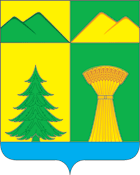 СОВЕТ МУНИЦИПАЛЬНОГОРАЙОНА«УЛЁТОВСКИЙРАЙОН»ЗАБАЙКАЛЬСКОГОКРАЯРЕШЕНИЕ«__»  июня 2024 года								№ ____с.УлётыО мероприятиях по реализации Закона Забайкальского края от 06.05.2024 № 2337-ЗЗК «О преобразовании всех поселений, входящих в состав муниципального района «Улетовский район» Забайкальского края, в Улетовский муниципальный округ Забайкальского края»В целях осуществления согласованных действий органов местного самоуправления при реализации Закона Забайкальского края от 06.05.2024 № 2337-ЗЗК «О преобразовании всех поселений, входящих в состав муниципального района «Улетовский район» Забайкальского края, в Улетовский муниципальный округ Забайкальского края» по формированию бюджета Улётовского муниципального округа, решению текущих вопросов местного значения, переоформлению прав собственности, формированию казны Улётовского муниципального округа, оценке правовых актов органов местного самоуправления и подготовке к созданию правовой базы Улётовского муниципального округа, подготовке реорганизационных процедур юридических лиц, другим текущим вопросам местного значения, руководствуясь Уставом муниципального района «Улётовский район» Забайкальского края, Совет муниципального района «Улётовский район»,          р е ш и л:1. Утвердить План мероприятий по реализации Закона Забайкальского края от 06.05.2024 № 2337-ЗЗК «О преобразовании всех поселений, входящих в состав муниципального района «Улетовский район» Забайкальского края, в Улетовский муниципальный округ Забайкальского края» согласно приложению 1 к настоящему решению.2. До момента утверждения структуры администрации Улётовского муниципального округа утвердить:2.1. временную схему управления Улётовским муниципальным округом согласно приложению  2 к настоящему решению;2.2. временную схему взаимодействия органов местного самоуправления в Улётовском муниципальном округе согласно приложению 3 к настоящему решению.3. Утвердить Основные положения по реализации временной схемы управления Улётовским муниципальным округом согласно приложению 4 к настоящему решению.4. Настоящее решение вступает в силу на следующий день после дня официального опубликования (обнародования).5. Настоящее решение официально опубликовать (обнародовать) в районной общественно-политической газете «Улётовские вести».6. Настоящее решение официально опубликовать (обнародовать) на официальном сайте муниципального района «Улётовский район» в информационно-телекоммуникационной сети «Интернет» в разделе «Документы» - «Правовые акты Совета» - https://uletov.75.ru/.И.о. главы муниципального района«Улётовский район»							В.А. ГорковенкоПредседатель Совета муниципального района «Улётовский район» 							С.С. ПодойницынПЛАН МЕРОПРИЯТИЙпо реализации Закон Забайкальского края от 06.05.2024 № 2337-ЗЗК «О преобразовании всех поселений, входящих в состав муниципального района «Улетовский район» Забайкальского края, в Улетовский муниципальный округ Забайкальского края»_______________________Приложение 2к решению Совета муниципального района «Улётовский район»от «___» июня 2024 г. № ____Временная схема управленияУлётовским муниципальным округом1. Глава муниципального района «Улётовский район»;2. Первый заместитель главы муниципального района «Улётовский район»;3. Заместитель главы муниципального района «Улётовский район» по социальным вопросам;4. Управляющий делами – начальник управления делами администрации муниципального района «Улётовский район»;6. Глава городского поселения «Дровянинское»;7. Глава сельского поселения «Аблатуйское»;8. Глава сельского поселения «Артинское»;9. Глава сельского поселения «Горекацанское»;10. Глава сельского поселения «Доронинское»;11. Глава сельского поселения «Николаевское»;12. Глава сельского поселения «Ленинское»;13. Глава сельского поселения «Тангинское»;14. Глава сельского поселения «Улётовское»;15. Глава сельского поселения «Хадактинское»;Территориальные органы управления муниципальным округом:8. Администрации городских поселений:8.1.Администрация городского поселения «Дровянинское»;9. Администрации сельских поселений: 9.1. Администрация сельского поселения «Аблатуйское»;9.2. Администрация сельского поселения «Артинское»;9.3. Администрация сельского поселения «Горекацанское»;9.4. Администрация сельского поселения «Доронинское»;9.5. Администрация сельского поселения «Николаевское»;9.6. Администрация сельского поселения «Ленинское»;9.7. Администрация сельского поселения «Тангинское»;9.8. Администрация сельского поселения «Улётовское»;9.9. Администрация сельского поселения «Хадактинское».Отраслевые (функциональные) органы администрации муниципального района «Улётовский район» с правами юридического лица10. Комитет по финансам администрации муниципального района «Улётовский район»:Структурные единицы комитета по финансам: - отдел анализа и исполнения бюджета;- отдел бухгалтерского учета и отчетности.Отраслевые (функциональные) структурные подразделения администрации муниципального района «Улётовский район» 14. Управление делами администрации муниципального района «Улётовский район»:Структурные единицы управления делами: - отдел организационной работы;- отдел правового и кадрового обеспечения;- МБУ Центр бухгалтерской и материально технического обеспечения.Структурные единицы администрациимуниципального района «Улётовский район»15. Отдел развития сельского хозяйства администрации муниципального района «Улётовский район»;16. Отдел архитектуры, жилищно-коммунального и дорожного хозяйства администрации муниципального района «Улётовский район»;17. Отдел имущественных и земельных отношений администрации муниципального района «Улётовский район»;18. Отдел образования и социальной политики администрации «Улётовский район»;19. Отдел бухгалтерского учета и отчетности администрации муниципального района «Улётовский район»; 20. ЕДДС (единая дежурная диспетчерская служба).Приложение 3к решению Совета муниципального района «Улётовский район»от «___» июня 2024 г. № ____ВРЕМЕННАЯ СХЕМАуправления администрации Улётовским муниципальным округом Забайкальского краяПриложение 4к решению Совета муниципального района «Улётовский район»от «___» июня 2024 г. № ____ОСНОВНЫЕ ПОЛОЖЕНИЯпо реализации временной схемы управления Улётовским муниципальным округом1. С целью решения вопросов местного значения в соответствии с федеральным законодательством во вновь образованном Улётовском муниципальном округе в переходный период установить временную схему управления Улётовским муниципальным округом (далее –округ).2. Возложить полномочия по координации работы во временной схеме Улётовского муниципального округа на администрацию муниципального района «Улётовский район» (далее - администрация района) до момента формирования администрации округа. 3. Установить, что решение вопросов местного значения округа осуществляется на основании правовых актов администрации района после утверждения Советом района и вступления в силу временной схемы управления округом. Администрация района самостоятельно на основании муниципального правового акта определяет структуры, входящие в схему управления округом, ответственные за реализацию вопросов местного значения.4. Порядок деятельности и полномочия структур, входящих в схему управления округом, в переходный период регулируются муниципальными правовыми актами администрации района.5. Установить, что вопросы правопреемства органов местного самоуправления преобразуемых муниципальных образований в отношениях с органами государственной власти Российской Федерации, органами государственной власти Забайкальского края и иных субъектов государственной власти Забайкальского края, органами местного самоуправления, физическими и юридическими лицами подлежат урегулированию правовыми актами администрации округа.6. Установить следующий порядок исполнения обязательств финансового и имущественного характера в переходный период:6.1. Обязательства финансового и имущественного характера исполняются органами местного самоуправления преобразуемых муниципальных образований до момента формирования органов местного самоуправления Улётовского муниципального округа.6.2. С момента формирования органов местного самоуправления обязательства финансового и имущественного характера, а также имущественные права, ранее возникшие у органов местного самоуправления преобразуемых муниципальных образований, переходят к органам местного самоуправления Улётовского муниципального округа. 6.3. В процессе ликвидации Советов поселений все финансовые обязательства Советов перед кредиторами исполняются за счет средств бюджетов поселений. 6.4. В процессе реорганизации администраций преобразуемых муниципальных образований их финансовые и имущественные обязательства, а также имущественные права переходят к администрации вновь образованного Улётовского муниципального округа.7. Установить, что переоформление прав и переименование муниципальных учреждений, предприятий и организаций, расположенных на территории округа, осуществляется в срок до 01.09.2025 года.8. Установить следующие сроки реорганизации администрацией городских и сельских поселений преобразуемых муниципальных образований:8.1. начало реорганизационных процедур – до 01.10.2025 года.8.2. завершение реорганизационных процедур – до 01.07.2025 года. 9. Установить следующие сроки ликвидации Советов поселений преобразуемых муниципальных образований:9.1. начало ликвидационных процедур – до 1.03.2025 года.9.2. завершение ликвидационных процедур – 01.09.2025 года.10. Установить сроки переоформления трудовых правоотношений со структурами, входящими в схему управления округом:10.1. начало переоформления трудовых правоотношений глав поселений и работников администраций поселений – до 01.08.2025 года;10.2. завершение переоформления трудовых правоотношений с главами поселений и работников администраций поселений – до 01.09.2025 года.11. Установить, что переоформление трудовых отношений с работниками органов местного самоуправления поселений и муниципального района в переходный период осуществляется в соответствии с нормами Трудового кодекса Российской Федерации.12. Вопросы переоформления трудовых отношений с работниками органов местного самоуправления поселений и муниципального района в переходный период регулируются правовыми актами органов местного самоуправления преобразуемых муниципальных образований, органов местного самоуправления муниципального района и округа.13. Вопросы, неурегулированные настоящим Положением, в переходный период регулируются правовыми актами администрации района и органов местного самоуправления округа.Приложение 1к решению Совета муниципального района «Улётовский район»от «___» июня 2024 г. № ____№№МероприятиеВид документаСрок выполненияОтветственный1Разработка и принятие решения Совета муниципального района «Улётовский район» О мероприятиях по реализации Закона Забайкальского края от 06.05.2024 № 2337-ЗЗК «О преобразовании всех поселений, входящих в состав муниципального района «Улетовский район» Забайкальского края, в Улетовский муниципальный округ Забайкальского края»Решение Совета до 01.07.2024Глава муниципального районаПредседатель Совета муниципального района2Введение временной схемы управления  Улётовским муниципальным округомдо 01.07.2024Администрация муниципального района 3Назначение публичных слушаний и официальное опубликование (обнародование) проекта Устава Улётовского муниципального округа Постановление главы МРдо 01.09.2024Администрация муниципального района 4Организация и проведение публичных слушаний по проекту Устава Улётовского муниципального округадо 01.09.2024Глава муниципального района 5Выборы депутатов Совета муниципального округадо 01.10.2024ТИК6.Проведение первого организационного заседания Совета муниципального округаРешения Совета МО об избрании председателяУстав муниципального округаПоложение о конкурсе главы муниципального округа*Организационные основы Совета (регламент, комитеты и т.п)до 15.10.2024Глава муниципального района 7.Направление Устава Улётовского муниципального округа на регистрацию в Управление Министерства юстиции РФ по Забайкальскому краю до 01.11.20248Назначение конкурса главы муниципального округаРешение Совета МОдо 01.11.2024Совет муниципального округа9Конкурсные процедуры и конкурс главы муниципального округадо 01.01.2025Конкурсная комиссия10.Принятие решения о переименовании администрации муниципального района и реорганизации администраций поселений муниципального района Решение Совета МОдо 01.03.2025Совет МО, Администрация муниципальногорайона 11Избрание главы муниципального округа Решение Совета муниципального округадо 01.03.2025Совет муниципального округа12.Внесение на рассмотрение и утверждение структуры администрации муниципального округаРешение Совета муниципального округадо 01.03.2025Глава муниципального округа Совет муниципального округа 13.Переоформление трудовых отношенийдо 25.08.2025Администрация муниципального округа 14.Завершение реорганизационных процедур в налоговом органе до 01.09.2025Администрация муниципального округа 